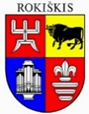 ROKIŠKIO RAJONO SAVIVALDYBĖS TARYBASPRENDIMASDĖL TARNYBINIŲ LENGVŲJŲ AUTOMOBILIŲ ĮSIGIJIMO, NUOMOS IR NAUDOJIMO ROKIŠKIO RAJONO SAVIVALDYBĖS VALDOMOSE BENDROVĖSE, VIEŠOSIOSE IR BIUDŽETINĖSE ĮSTAIGOSE TAISYKLIŲ PATVIRTINIMO2023 m. gruodžio 21 d. Nr. TS-RokiškisVadovaudamasi Lietuvos Respublikos vietos savivaldos įstatymo 15 straipsnio 4 dalimi, 16 straipsnio 1 dalimi, Lietuvos Respublikos valstybės ir savivaldybių turto valdymo, naudojimo ir disponavimo juo įstatymo 8 straipsnio 2 dalimi, Lietuvos Respublikos Vyriausybės 1998 m. lapkričio 17 d. nutarimo Nr. 1341 „Dėl tarnybinių lengvųjų automobilių biudžetinėse įstaigose“ 5.2 papunkčiu, Lietuvos Respublikos Vyriausybės 2005 m. rugsėjo 13 d. nutarimo Nr. 993 „Dėl tarnybinių lengvųjų automobilių įsigijimo, nuomos ir naudojimo valstybės įmonėse ir viešosiose įstaigose“ 3 punktu, Pavyzdinėmis tarnybinių lengvųjų automobilių naudojimo biudžetinėse įstaigose taisyklėmis, patvirtintomis Lietuvos Respublikos Vyriausybės 2009 m. gegužės 27 d. nutarimu Nr. 543 „Dėl Pavyzdinių tarnybinių lengvųjų automobilių naudojimo biudžetinėse įstaigose taisyklių patvirtinimo“, Rokiškio rajono savivaldybės taryba nusprendžia: 1. Patvirtinti Tarnybinių lengvųjų automobilių įsigijimo, nuomos ir naudojimo Rokiškio rajono savivaldybės valdomose bendrovėse, viešosiose ir biudžetinėse įstaigose taisykles (pridedama).2. Nustatyti savivaldybės biudžetinėms įstaigoms 1 kilometro įkainį už pasinaudojimą viena kitos tarnybiniu lengvuoju automobiliu (su vairuotoju):2.1. darbo dienomis – 0,25 Eur;2.2. poilsio ir švenčių dienomis – 0,34 Eur.3. Įpareigoti Rokiškio rajono savivaldybės valdomų bendrovių, viešųjų ir biudžetinių įstaigų vadovus atnaujinti savo vadovaujamose bendrovėse, įstaigose patvirtintas tarnybinių lengvųjų automobilių įsigijimo, nuomos ir naudojimo taisykles vadovaujantis šiuo sprendimu patvirtintomis taisyklėmis. 4. Pripažinti netekusiais galios:4.1. Rokiškio rajono savivaldybės tarybos 2004 m. sausio 30 d. sprendimą Nr. 15 „Dėl Rokiškio rajono savivaldybės valstybės tarnautojų netarnybinių automobilių naudojimo tarnybos tikslais tvarkos patvirtinimo“;4.2.  Rokiškio rajono savivaldybės tarybos 2020 m. birželio 26 d. sprendimą Nr. TS-185 „Dėl lengvųjų automobilių įsigijimo, nuomos ir naudojimo Rokiškio rajono savivaldybės valdomose bendrovėse, viešosiose ir biudžetinėse įstaigose taisyklių patvirtinimo“ su visais vėlesniais jo papildymais ir pakeitimais.Sprendimas per vieną mėnesį gali būti skundžiamas Regionų apygardos administraciniam teismui, skundą (prašymą) paduodant bet kuriuose šio teismo rūmuose, Lietuvos Respublikos administracinių bylų teisenos įstatymo nustatyta tvarka.Savivaldybės meras 	Ramūnas GodeliauskasErnesta JančienėPATVIRTINTARokiškio rajono savivaldybės tarybos 2023 m. gruodžio 21 d. sprendimu Nr. TS-TARNYBINIŲ LENGVŲJŲ AUTOMOBILIŲ ĮSIGIJIMO, NUOMOS IR NAUDOJIMO ROKIŠKIO RAJONO SAVIVALDYBĖS VALDOMOSE BENDROVĖSE, VIEŠOSIOSE IR BIUDŽETINĖSE ĮSTAIGOSE TAISYKLĖS I SKYRIUS BENDROSIOS NUOSTATOS1. Tarnybinių lengvųjų automobilių įsigijimo, nuomos ir naudojimo Rokiškio rajono savivaldybės valdomose bendrovėse, viešosiose ir biudžetinėse įstaigose taisyklės (toliau – Taisyklės) nustato šių juridinių asmenų tarnybinių lengvųjų automobilių įsigijimo, nuomos, naudojimo, saugojimo, žymėjimo, techninės priežiūros, remonto, naudojimo kontrolės, ridos ir degalų apskaitos, netarnybinių automobilių naudojimo tarnybos reikmėms tvarką.2. Taisyklės privalomos Rokiškio rajono savivaldybės valdomoms bendrovėms (toliau – bendrovės), viešosioms įstaigoms, kurių dalininkė (savininkė) yra Rokiškio rajono savivaldybė, ir savivaldybės įsteigtoms biudžetinėms įstaigoms (toliau kartu viešosios ir biudžetinės įstaigos –įstaigos). 3. Taisyklėse vartojamos sąvokos: 3.1. tarnybinis lengvasis automobilis – bendrovei, įstaigai, viešajai įstaigai teisėtu pagrindu (nuosavybės teise, patikėjimo teise, nuomos ar nuomos pagal veiklos nuomos sutartį) priklausantis lengvasis automobilis, kurį bendrovės, įstaigos ar viešosios įstaigos darbuotojas ar vadovas naudoja tarnybos reikmėms;3.2. netarnybinis automobilis – bendrovės, įstaigos ar viešosios įstaigos darbuotojo ar vadovo teisėtu pagrindu valdomas automobilis, naudojamas tarnybos reikmėms, už kurio naudojimą mokama kompensacija degalų įsigijimo išlaidoms ir automobilio amortizacijai padengti;3.3. Savivaldybės valdoma bendrovė (toliau - bendrovė) – akcinė bendrovė ir (ar) uždaroji akcinė bendrovė, kurių Rokiškio rajono savivaldybei nuosavybės teise priklausančios akcijos suteikia daugiau kaip 1/2 balsų visuotiniame akcininkų susirinkime.II SKYRIUS TARNYBINIŲ lengvųjų automobilių įsigijimo TARNYBOS REIKMĖMS SĄLYGOS IR TVARKA 4. Biudžetinės įstaigos gali įsigyti, nuomotis arba nuomotis pagal veiklos nuomos sutartį lengvuosius automobilius, turinčius ne daugiau kaip 5 sėdimas vietas, ir kitus lengvuosius automobilius, vadovaudamosi Lietuvos Respublikos viešųjų pirkimų įstatymu. Iš savivaldybės biudžeto išlaikomos biudžetinės įstaigos ne brangesnius kaip 17 377 eurai (be pridėtinės vertės mokesčio) tarnybinius automobilius, turinčius ne daugiau kaip 5 sėdimas vietas, ir kitus tarnybinius automobilius, ne brangesnius kaip 26 065 eurai (be pridėtinės vertės mokesčio), gali įsigyti, nuomotis arba nuomotis pagal veiklos nuomos sutartį tik savininko teises ir pareigas įgyvendinančios institucijos leidžiamos, o brangesnius kaip 17 377 eurai (be pridėtinės vertės mokesčio) tarnybinius automobilius, turinčius ne daugiau kaip 5 sėdimas vietas, ir kitus tarnybinius automobilius, brangesnius kaip 26 065 eurai (be pridėtinės vertės mokesčio), – tik savivaldybės tarybai leidus.5. Bendrovės, viešosios įstaigos tarnybinius lengvuosius automobilius gali įsigyti, nuomotis arba nuomotis pagal veiklos nuomos sutartį, vadovaudamosi Lietuvos Respublikos viešųjų pirkimų įstatymu. Viešosios įstaigos gali įsigyti, nuomotis arba nuomotis pagal veiklos nuomos sutartį tik savininko teises ir pareigas įgyvendinančios institucijos leidžiamos. Bendrovės gali įsigyti, nuomotis arba nuomotis pagal veiklos nuomos sutartį tik pritarus valdybai (Bendrovės, kuriose nesudaroma valdyba – pritarus vykdomajai institucijai). Bendrovėms ir viešosioms įstaigoms pritarimą teikianti institucija priima sprendimus įsigyti, nuomotis arba nuomotis pagal veiklos nuomos sutartį tarnybinius lengvuosius automobilius, atsižvelgdama į bendrovės, viešosios įstaigos finansinę padėtį ir būtinybę, ir, jeigu lėšos yra numatytos bendrovės biudžete, viešosios įstaigos – metų išlaidų sąmatose. III SKYRIUS TARNYBINIŲ LENGVŲJŲ AUTOMOBILIŲ NAUDOJIMAS IR NAUDOJIMO KONTROLĖ6. Tarnybinių lengvųjų automobilių naudojimas tarnybos reikmėms – tai jų naudojimas teisės aktuose ir (ar) įstatuose (nuostatuose) numatytai bendrovių, įstaigų veiklai užtikrinti ir funkcijoms vykdyti.7. Tarnybinių lengvųjų automobilių išlaidos neturi viršyti:7.1. biudžetinių įstaigų – išlaidos automobiliui išlaikyti, nuomotis arba nuomotis pagal veiklos nuomos sutartį, į kurias įskaitomos transporto priemonių priežiūros, žymėjimo, remonto, nuomos, veiklos nuomos, transporto priemonių išlaikymo (degalai, tepalai, atsarginės dalys, padangos), transporto draudimo išlaidos, kompensacijos naudojantiesiems netarnybinius automobilius tarnybos reikmėms, garažų nuomos ir jų išlaikymo išlaidos iki 1,00 procento asignavimų darbo užmokesčiui (išskyrus savivaldybės administraciją). 7.2. bendrovių ir viešųjų įstaigų:7.2.1. nuomos išlaidos – 2,5 procento sąnaudų, nustatytų savininko teises ir pareigas įgyvendinančios institucijos nustatytuose metiniuose bendrovių ir viešųjų įstaigų veiklos rodikliuose, dydžio;7.2.2. išlaikymo išlaidos – 1,5 procento bendrovių, viešųjų įstaigų sąnaudų, nustatytų savininko teises ir pareigas įgyvendinančios institucijos nustatytuose metiniuose bendrovių ir viešųjų įstaigų veiklos rodikliuose, dydžio;8. Bendrovių, įstaigų vadovai turi:8.1. užtikrinti lėšų tarnybiniams lengviesiems automobiliams išlaikyti racionalų panaudojimą;8.2. užtikrinti telemetrinės automobilio kontrolės įrangos ar pan. įrengimą ir naudojimą tarnybiniuose lengvuosiuose automobiliuose, kurie naudojami paslaugoms teikti (biudžetinėms įstaigoms šis punktas taikomas atsižvelgiant į skirtus biudžeto asignavimus);8.3. paskirti atsakingus darbuotojus, kurie kontroliuotų, kaip naudojami tarnybiniai lengvieji automobiliai, ar jie tinkamai laikomi, saugomi, ar naudojami tik tarnybos reikmėms bendrovių, įstaigų veiklai užtikrinti ir funkcijoms vykdyti.9. Tarnybiniais lengvaisiais automobiliais su vairuotoju tarnybos reikmėms gali naudotis kiekvienas biudžetinės įstaigos darbuotojas.10. Biudžetinių įstaigų tarnybiniai lengvieji automobiliai darbuotojams, kurie gali naudotis tarnybiniu lengvuoju automobiliu  be vairuotojo, skiriami įstaigų vadovų įsakymais. 11. Bendrovių ir viešųjų įstaigų tarnybinius lengvuosius automobilius gali naudoti darbuotojai, įtraukti į vadovaujančių darbuotojų, turinčių teisę naudotis tarnybos reikmėms tarnybiniais lengvaisiais automobiliais, pareigybių sąrašus (1 priedas).12. Visi Tarnybiniai automobiliai bendrovės, įstaigos vadovo įsakymu yra priskiriami vairuotojams ar kitiems darbuotojams, kurie tampa atsakingais už šių automobilių priežiūrą, eksploataciją ir techninį aptarnavimą.13. Tarnybiniais lengvaisiais automobiliais, kurie bendrovės, įstaigos vadovo įsakymu priskirti darbuotojams, bendrovės, įstaigos vadovas prireikus gali leisti pasinaudoti ir kitiems darbuotojams tarnybos reikmėms. 14. Tarnybiniai lengvieji automobiliai vairuotojams ir darbuotojams, kurie gali naudotis tarnybiniu lengvuoju automobiliu ir be vairuotojo, perduodami bendrovės, įstaigos vadovo nustatyta tvarka. 15. Bendrovės, įstaigos darbuotojas su tarnybiniu automobiliu gali vykti už Rokiškio rajono ribų tik vadovui leidus. 16. Savivaldybės biudžetinės įstaigos, esant galimybei, gali pasinaudoti viena kitos tarnybiniais automobiliais (su vairuotoju), apmokant pagal savivaldybės tarybos nustatytą 1 kilometro įkainį. Motyvuotas prašymas (2 priedas) dėl tarnybinio automobilio pasinaudojimo teikiamas biudžetinės įstaigos vadovui ne vėliau kaip prieš 3 darbo dienas iki kelionės pradžios. 17. Savivaldybės biudžetinėms įstaigoms, biudžetinių įstaigų naudojamas tarnybinis transportas tarnybos reikmėms be vairuotojo gali būti perduodamas tik kai siekiama efektyviai naudoti savivaldybės resursus, savivaldybės funkcijoms įgyvendinti. Tokiu atveju biudžetinių įstaigų vadovai sudaro jungtinės veiklos sutartį, išskyrus atvejus numatytus Rokiškio rajono savivaldybės ilgalaikio materialiojo turto viešo nuomos konkurso ir nuomos ne konkurso būdu organizavimo tvarkos apraše.18. Biudžetinių įstaigų vadovai, atsižvelgdami į planuojamas tarnybinių automobilių naudojimo apimtis ir kitas numatomas aplinkybes susitaria dėl tarnybinio automobilio naudojimo pagal jungtinės veiklos sutartį sąlygų (išlaidų kompensavimo, priežiūros, saugojimo  ir kt.).19. Esant ypatingiems (artimųjų šeimos narių mirties, ligos) atvejams, bendrovių, įstaigų darbuotojai, vadovui leidus, tarnybiniu automobiliu gali naudotis nemokamai.20. Apie eismo įvykius, kuriuose dalyvavo tarnybiniai lengvieji automobiliai, nedelsiant pranešama darbuotojui, kuris bendrovės, įstaigos vadovo paskirtas kontroliuoti, kaip naudojami tarnybiniai lengvieji automobiliai, o šis informuoja bendrovės, įstaigos vadovą.21. Bendrovės, įstaigos vadovo paskirtas asmuo nuolat kontroliuoja, kaip naudojami tarnybiniai lengvieji automobiliai (ar tvarkingi odometrai, ar degalų sunaudojimas atitinka nustatytas normas, o automobilių rida – nustatytą limitą; jei įrengta telemetrinė automobilio kontrolės įranga ar pan. – kaip ji naudojama), ir apie pažeidimus nedelsdamas praneša bendrovės, įstaigos vadovui. 22. Bendrovių tarnybiniai automobiliai su vairuotoju, esant galimybei, išnuomojami visuomeninėms organizacijoms, įstaigos vadovo įsakymu. Visuomeninės organizacijos turi pateikti nustatytos formos prašymą (3 priedas). Motyvuotas prašymas dėl tarnybinio automobilio nuomos teikiamas ne vėliau kaip prieš 3 darbo dienas iki kelionės pradžios.IV SKYRIUS TARNYBINIŲ LENGVŲJŲ AUTOMOBILIŲ SAUGOJIMAS23. Tarnybiniai lengvieji automobiliai turi būti laikomi bendrovės, įstaigos vadovo nustatytoje nuolatinėje saugioje laikymo vietoje: bendrovės, įstaigos teritorijoje, jų valdomame garaže, saugomoje aikštelėje (toliau – Nuolatinė saugi laikymo vieta). Tarnybinio automobilio laikymą saugioje vietoje organizuoja asmuo, kuriam  įstaigos vadovo įsakymu yra priskirta transporto priemonę prižiūrėti, eksploatuoti ir techniškai aptarnauti.Tarnybiniai lengvieji automobiliai po darbo, poilsio, švenčių dienomis, darbuotojų atostogų, ligos ar komandiruočių laikotarpiu turi būti laikomi Nuolatinėje saugioje laikymo vietoje, išskyrus atvejus:23.1. kai bendrovės, viešosios įstaigos vadovo įsakymu automobilis priskirtas avarinei situacijai likviduoti;23.2. kai į komandiruotę vykstama tarnybiniu lengvuoju automobiliu (komandiruotės metu tarnybinis lengvasis automobilis turi būti laikomas saugomoje aikštelėje ar kitoje saugioje vietoje).24. Tarnybiniame lengvajame automobilyje draudžiama palikti transporto priemonės registracijos liudijimą, draudimo liudijimą, radijo aparatą (jeigu jis išimamas). Paliekant automobilį, privaloma įjungti apsaugos sistemą ir užrakinti automobilį. Tarnybinio automobilio užvedimo raktai, jei jie paliekami nuolatinėje tarnybinio automobilio saugojimo vietoje, turi būti laikomi saugioje vietoje (seife ar kitoje papildomai užrakinamoje patalpoje).V SKYRIUS RIDOS IR DEGALŲ APSKAITA 25. Tarnybinių lengvųjų automobilių ridos limitus įsakymu nustato bendrovės, įstaigos vadovas.26. Automobilių ridos ir degalų sunaudojimo apskaita tvarkoma bendrovės, įstaigos vadovo nustatyta tvarka. 27. Kiek lėšų reikia automobilių degalams, apskaičiuojama pagal įstaigos vadovo įsakymu nustatytas faktines automobilių degalų naudojimo bazines normas, degalų rūšis ir  faktinę ridą, išskyrus automobilius, kurių kuro suvartojimas nustatomas remiantis telemetrijos sistemos duomenimis.28. Faktinė tarnybinio automobilio, kuriame dėl techninių galimybių telemetrijos sistemos negalima apskaičiuoti faktinio kuro sunaudojimo,  degalų naudojimo bazinė norma (šaltuoju metų periodu, mieste, užmiestyje ir panašiai) nustatoma atlikus kontrolinį važiavimą.29. Automobilių ridos ir degalų sunaudojimo apskaita tvarkoma vadovaujantis įrašais kelionės lapuose, kitais degalų įsigijimą ir naudojimą tarnybos reikmėms patvirtinančiais dokumentais.30. Nustatęs degalų normų ir automobilių ridos limitų viršijimą, bendrovės, įstaigos vadovo paskirtas asmuo, atsakingas už tarnybinių lengvųjų automobilių naudojimo kontrolę, informuoja bendrovės, įstaigos vadovą ir imasi priemonių limitų viršijimo priežastims nustatyti (tikrinama, ar degalai naudojami tinkamai, kokia tarnybinio lengvojo automobilio techninė būklė ir pan.).31. Degalų normų ir automobilių ridos limitų viršijimo išlaidas, nustačius pereikvojimo priežastis ir darbuotojo kaltę, padengia nustatytas degalų normas ir ridos limitus viršijęs darbuotojas.VI SKYRIUS AUTOMOBILIŲ ŽYMĖJIMAS, TECHNINĖ PRIEŽIŪRA IR REMONTAS32. Visi tarnybiniai lengvieji automobiliai privalo būti pažymėti vienu iš būdų:32.1. nurodytas bendrovės, įstaigos pavadinimas (papildomai gali būti ir Rokiškio rajono savivaldybės herbas);32.2. patvirtintas bendrovės, įstaigos logotipas ir įstaigos pavadinimas.33. Žymimos tarnybinių automobilių šoninės durelės iš abiejų automobilio pusių. Didžiosios raidės turi būti ne žemesnės kaip 75 mm, mažosios – 50 mm aukščio, raidžių storis – ne mažiau kaip 4 mm. Patvirtintas logotipas (arba Rokiškio rajono savivaldybės herbas) turi būti ne žemesnis kaip 150 mm aukščio. Tarnybinio automobilio žymėjimas turi būti aiškiai suprantamas ir įskaitomas. Žymėjimas negalimas magnetine plėvele ar kita lengvai pašalinama žymėjimo priemone. Tarnybinio lengvojo automobilio žymėjimas turi būti aiškiai suprantamas ir įskaitomas. 34. Bendrovės, įstaigos vadovas paskiria darbuotojus (vairuotojus), atsakingus už tarnybinių lengvųjų automobilių techninės būklės kontrolę, kasdienę ir periodinę tarnybinių lengvųjų automobilių techninę priežiūrą ir jų draudimą. 35. Tarnybiniai lengvieji automobiliai turi būti draudžiami transporto priemonių civilinės atsakomybės draudimu teisės aktų nustatyta tvarka. 36. Tarnybinio automobilio gedimai šalinami pagal tarnybinio automobilio techninio eksploatavimo taisykles. Nuomojamų automobilių techninės priežiūros ir remonto organizavimas nustatomas automobilių nuomos sutartyje.37. Tarnybinių automobilių draudimą ir privalomąją techninę apžiūrą teisės aktų nustatyta tvarka organizuoja darbuotojas, kurį pareigybės funkcijos įpareigoja organizuoti autotransporto remontą, technines apžiūras ir draudimą arba kitas įstaigos vadovo paskirtas asmuo. VII SKYRIUS NETARNYBINIŲ LENGVŲJŲ AUTOMOBILIŲ NAUDOJIMAS TARNYBOS REIKMĖMS  38. Bendrovės, įstaigos, neviršydamos joms nustatyto išlaidų tarnybiniams lengviesiems automobiliams išlaikyti ir nuomotis dydžio, turi teisę bendrovės, įstaigos vadovo nustatyta tvarka kas mėnesį mokėti bendrovės, įstaigos darbuotojui kompensaciją degalų įsigijimo ir amortizacijos išlaidoms padengti už netarnybinio automobilio naudojimą tarnybos reikmėms. Amortizacijos išlaidos sudaro 10 proc. degalų įsigijimo išlaidų. 39. Darbuotojas, norintis naudoti netarnybinį automobilį tarnybos reikmėms, bendrovės, įstaigos vadovui, bendrovių vadovai – bendrovės valdybai, o bendrovių kuriose valdyba nesudaroma ir įstaigų vadovai – Rokiškio rajono savivaldybės (toliau – Savivaldybė) merui pateikia prašymą (4 priedas) leisti naudoti netarnybinį automobilį tarnybos. 40. Leidimas darbuotojams naudoti netarnybinį automobilį tarnybos reikmėms įforminamas bendrovės, įstaigos vadovo įsakymu, bendrovių vadovams – valdybos sprendimu, o bendrovių kuriose valdyba nesudaroma ir įstaigų vadovams – Savivaldybės mero potvarkiu. 41. Kompensacijos dydis nustatomas vadovaujantis kelionės lape užfiksuota informacija, suderinus su nustatyta automobilio kuro norma, asmeniniais darbo planais (grafikais), automobilio technine charakteristika, eismo intensyvumu, kelių būkle ir kita, ne daugiau kaip 100,00 eurų per mėnesį, tačiau kompensacijos dydis, atsižvelgiant į  didėjančias bazines degalų kainas ir (ar)  darbuotojo, naudojančio netarnybinį automobilį tarnybos reikmėms motyvuotą prašymą bei kitas pagrįstas išlaidas, gali būti peržiūrimas ir didinamas atskiru įstaigos vadovo įsakymu.42. Kompensacija nemokama už laikotarpį, per kurį darbuotojai buvo išvykę į tarnybinę komandiruotę tarnybiniu bendrovės, įstaigos transportu arba jiems apmokamos tarnybinės komandiruotės kelionės kitomis transporto priemonėmis išlaidos, taip pat teisės aktų nustatyta tvarka suteiktų atostogų, nedarbingumo, papildomų poilsio dienų laikotarpiu, poilsio ir švenčių dienomis, išskyrus tuos atvejus, kai jie dirba pagal bendrovės, įstaigos vadovo įsakymą arba patvirtintą grafiką.43. Darbuotojai, gaunantys kompensaciją už netarnybinio automobilio naudojimą, negali naudotis tarnybiniu lengvuoju automobiliu, išskyrus tuos atvejus, kai darbuotojas vyksta tarnybiniu bendrovės, įstaigos transportu kartu su komisijos ar delegacijos nariais ir pan. 44. Darbuotojai, kuriems už netarnybinių automobilių naudojimą tarnybos reikmėms mokamos kompensacijos, netarnybiniais automobiliais darbo metu turi naudotis tik tarnybos reikmėms. Nekompensuojamos išlaidos, naudojant netarnybinius lengvuosius automobilius atvykti iš namų į darbą ir grįžti iš darbo namo. VIII SKYRIUS DARBUOTOJŲ ATSAKOMYBĖ45. Darbuotojai turi būti supažindinami su bendrovės, įstaigos tarnybinių lengvųjų automobilių naudojimo taisyklėmis. 46. Darbuotojai, vadovai, naudojantys netarnybinius lengvuosius automobilius tarnybos reikmėms, yra asmeniškai atsakingi už kompensacijos lėšų racionalų panaudojimą. Jie privalo užtikrinti, kad degalai būtų naudojami pateiktame prašyme nurodytam automobiliui.47. Darbuotojai, naudojantys netarnybinius lengvuosius automobilius tarnybos reikmėms, privalo per 3 darbo dienas raštu pateikti prašymą dėl leidimo naudoti netarnybinius lengvuosius automobilius tarnybos reikmėms panaikinimo bendrovės, įstaigos vadovui, o bendrovių ir įstaigų vadovai – Savivaldybės merui, jeigu prarado teisę valdyti transporto priemonę (prarado vairuotojo pažymėjimą) arba automobilis tapo netinkamu naudoti, pasibaigus automobilio techninės apžiūros talono galiojimo laikui arba jo nepratęsus, pasibaigus civilinės atsakomybės privalomojo draudimo galiojimo laikui arba jo nepratęsus. 48. Asmenys, pažeidę šių Taisyklių reikalavimus, atsako teisės aktų nustatyta tvarka. 49. Darbuotojai, padarę žalą tarnybiniam automobiliui ar kitai transporto priemonei bei asmeniui, žalą atlygina teisės aktų nustatyta tvarka. IX SKYRIUS BAIGIAMOSIOS NUOSTATOS50. Bendrovės, įstaigos tarnybinių automobilių naudojimas organizuojamas bendrovės, įstaigos vadovo nustatyta tvarka, nepažeidžiant šiame apraše nustatytų reikalavimų.51. Bendrovių, įstaigų vadovai privalo tarnybinių ir netarnybinių automobilių naudojimo tarnybos reikmėms sąrašą skelbti viešai bendrovių ir įstaigų interneto svetainėje. Netarnybiniai automobiliai, kuriais leista pasinaudoti tarnybos tikslais trumpiau nei 5 darbo dienas, į viešinamą sąrašą neįtraukiami.52. Kaip laikomasi šių Taisyklių, kontroliuoja bendrovių, įstaigų vadovai ar jų įgalioti asmenys.53. Taisyklės gali būti keičiamos, pildomos ar naikinamos Rokiškio rajono savivaldybės tarybos sprendimu.54. Tai, kas nereglamentuota Taisyklėse, sprendžiama taip, kaip numatyta Lietuvos Respublikos teisės aktuose._____________________________________Tarnybinių lengvųjų automobilių įsigijimo, nuomos irnaudojimo Rokiškio rajono savivaldybės valdomose bendrovėse, viešosiose ir biudžetinėse įstaigose taisyklių1 priedasROKIŠKIO RAJONO SAVIVALDYBĖS BENDROVIŲ, VIEŠŲJŲ ĮSTAIGŲ VADOVAUJANČIŲ DARBUOTOJŲ, TURINČIŲ TEISĘ NAUDOTIS TARNYBINIAIS LENGVAISIAIS AUTOMOBILIAIS PAREIGYBIŲ SĄRAŠAS1. Bendrovės, viešosios įstaigos vadovas.2. Bendrovės, viešosios įstaigos vadovo pavaduotojas.3. Bendrovės, viešosios įstaigos struktūrinio padalinio vadovas.4. Bendrovės, viešosios įstaigos struktūrinio padalinio vadovo pavaduotojas.5. Bendrovės, viešosios įstaigos specialistas ūkio daliai (ūkio reikalams).6. Bendrovės, viešosios įstaigos vyriausiasis finansininkas.7. Bendrovės, viešosios įstaigos specialistai atliekantys vidaus auditoriaus funkcijas._______________________Tarnybinių lengvųjų automobilių įsigijimo, nuomos irnaudojimo Rokiškio rajono savivaldybės valdomose bendrovėse, viešosiose ir biudžetinėse įstaigose taisyklių2 priedas (Prašymo formos pavyzdys)_____________________________________(Įstaigos pavadinimas)_____________________________________(adresas)_____________________________________(el. pašto adresas)_________________________________ _________________________________(adresatas)PRAŠYMAS DĖL LEIDIMO NAUDOTIS TARNYBINIU AUTOMOBILIU 20___m. ______________d.(surašymo vieta) Prašome leisti ____________________ naudotis jūsų tarnybiniu automobiliu(data)vykti maršrutu__________________________________________________________________ į ____________________________________________________________________________(nurodyti renginį ar pan.)Planuoja vykti _________  asmenys. Planuojama vežti daiktus___________________________(žodžiu)				(išmatavimai ir vienetai) ______________________________________________________________________________Įstaiga sumokanti už vairuotojo maitinimą ___________________________________________ (pildoma prašant transporto ilgiau nei 8 valandoms)           	 (įstaigos pavadinimas)Įstaiga sumokanti už vairuotojo apgyvendinimą _______________________________________ (pildoma prašant transporto ilgiau nei 8 valandoms)           	 (įstaigos pavadinimas)Įstaiga apmokanti kelionės išlaidas (pagal nustatytą 1 kilometro įkainį) ____________________________________________________________________________________________(jei prašo kelios įstaigos, nurodyti įstaigų pavadinimus ir kompensavimo dalių dydžius procentais)Už kelionę atsakingas asmuo _____________________________________________________(vardas, pavardė, telefono nr. ar kiti kontaktai, kt.)Planuojama išvykti _____________________ iš _____________________________________(nurodyti laiką) 		(adresas ar koordinatės iš kur išvykstama)Planuojama grįžti į Rokiškį ______________________________________________________(nurodyti datą ir laiką)_____________________                 _______________         __________________________(pareigos)                                     	        (parašas)                (vardas, pavardė)______________________Tarnybinių lengvųjų automobilių įsigijimo, nuomos irnaudojimo Rokiškio rajono savivaldybės valdomose bendrovėse, viešosiose ir biudžetinėse įstaigose taisyklių3 priedas(Prašymo formos pavyzdys)_____________________(įstaigos pavadinimas)______________________________________________(adresas)______________________________________________(el. pašto adresas)_________________________________ _________________________________(adresatas)PRAŠYMAS DĖL TARNYBINIO AUTOMOBILIO NUOMOS20___m. ______________d.(surašymo vieta) Prašome ____________________išnuomoti Jūsų tarnybinį automobilį su vairuotoju  (data)vykti maršrutu_________________________________________________________________į ____________________________________________________________________________(nurodyti renginį ar pan.)Planuoja vykti _________  asmenys. Planuojama vežti daiktus__________________________(žodžiu)				(išmatavimai ir vienetai)_____________________________________________________________________________Įstaiga sumokanti už vairuotojo maitinimą ___________________________________________ (pildoma nuomojant transportą ilgiau nei 8 valandoms)           	 (įstaigos pavadinimas)Įstaiga sumokanti už vairuotojo apgyvendinimą _______________________________________ (pildoma nuomojant transportą ilgiau nei 8 valandoms)           	 (įstaigos pavadinimas)Įstaiga kompensuojanti nuomos išlaidas __________________________________________________________________________________________________________________________ (jei nuomojasi kelios įstaigos, nurodyti įstaigų pavadinimus ir kompensavimo dalių dydžius procentais)Už kelionę atsakingas asmuo _____________________________________________________(vardas, pavardė, telefono nr. ar kiti kontaktai, kt.)Planuojama išvykti _____________________ iš _____________________________________(nurodyti laiką) 		(adresas ar koordinatės iš kur išvykstama)Planuojama grįžti į Rokiškį ______________________________________________________(nurodyti datą ir laiką)____________________                 _______________         __________________________(pareigos)                                     	  (parašas)                                  (vardas, pavardė)_________________________Tarnybinių lengvųjų automobilių įsigijimo, nuomos irnaudojimo Rokiškio rajono savivaldybės valdomose bendrovėse, viešosiose ir biudžetinėse įstaigose taisyklių4 priedas(Prašymo formos pavyzdys)________________________________________________________________________________(pareigų pavadinimas)________________________________________________________________________________(vardas ir pavardė)___________________(adresatas)PRAŠYMASLeisti naudoti NETARNYBINį AUTOMOBILį TARNYBOS REIKMĖMS ir KOMPENSuoti DEGALŲ įsigijimo IR AMORTIZACIJos IŠLAIDaS 20____ m. _______________ d.____________________(surašymo vieta) Aš,_______________________________________________________________________,(vardas, pavardė, padalinys, pareigos,)kuruojantis (-i)___________________________________________________________________,(veiklos sritis, funkcijos, darbų kiekis, regionai, specifinė veikla)gyvenantis (-i)____________________________________________________________________(adresas)(___ km atstumu nuo įstaigos buveinės), prašyčiau leisti tarnybos reikmėms naudoti netarnybinį automobilį ___________________________________________________________________________,(markė, modelis, variklio darbinis tūris)pagamintą __________ m., valstybinis numeris _______________________________________ (naudojami degalai ______________ ), registruotą VĮ „Regitra“____________________________(rūšis, markė)_______________________________________________________________________________,(registravimo data, transporto priemonės registracijos liudijimo Nr., kieno vardu registruota)ir kompensuoti degalų įsigijimo ir amortizacijos išlaidas pagal ____________________________(pareigų pavadinimas)20 ___ m. ____________ ____ d. įsakymu (potvarkiu) Nr. ____ patvirtintas bendrovės, įstaigos tarnybinių lengvųjų automobilių naudojimo taisykles, su kuriomis esu susipažinęs (-usi).PRIDEDAMA:1. Automobilio registracijos liudijimo kopija, ... lapas (-ai).2. Techninės apžiūros talono kopija, ... lapas (-ai).3. Civilinės atsakomybės privalomojo draudimo sutarties liudijimo kopija, ... lapas (-ai).4. Vairuotojo pažymėjimo kopija, ... lapas (-ai).5. Kita ________________________________________________________, ... lapas (-ai).(nurodyti)______________________________     ____________________   __________________________(Pareigų pavadinimas)                                      (Parašas)                    (Vardas ir pavardė)______________________SPRENDIMO PROJEKTODĖL TARNYBINIŲ LENGVŲJŲ AUTOMOBILIŲ ĮSIGIJIMO, NUOMOS IR NAUDOJIMO ROKIŠKIO RAJONO SAVIVALDYBĖS VALDOMOSE BENDROVĖSE, VIEŠOSIOSE IR BIUDŽETINĖSE ĮSTAIGOSE TAISYKLIŲ PATVIRTINIMOAIŠKINAMASIS RAŠTAS2023-12-21Projekto rengėjas – Turto valdymo ir ūkio skyriaus vedėja Ernesta Jančienė.Pranešėjas komitetų ir Tarybos posėdžiuose – Turto valdymo ir ūkio skyriaus vedėja Ernesta Jančienė.1.Sprendimo projekto tikslas ir uždaviniaiPatvirtinti tarnybinių lengvųjų automobilių įsigijimo, nuomos ir naudojimo Rokiškio rajono savivaldybės valdomose bendrovėse, viešosiose įstaigose taisykles.2. Šiuo metu galiojančios ir teikiamu klausimu siūlomos naujos teisinio reguliavimo nuostatosLietuvos Respublikos vietos savivaldos įstatymo 15 straipsnio 4 dalyje nurodyta: „4 Jeigu teisės aktuose yra nustatyta papildomų įgaliojimų savivaldybei, sprendimų dėl tokių įgaliojimų vykdymo priėmimo iniciatyva, neperžengiant nustatytų įgaliojimų, priklauso savivaldybės tarybai“.Lietuvos Respublikos valstybės ir savivaldybių turto valdymo, naudojimo ir disponavimo juo įstatymo 8 straipsnio 2 dalyje nurodoma, kad „2. Subjektų, valdančių, naudojančių savivaldybių turtą ir disponuojančių juo, teises ir pareigas nustato įstatymai, savivaldybių tarybų sprendimai, šių subjektų įstatai (nuostatai) ir turto patikėjimo sutartis šio įstatymo 12 straipsnio 3 dalyje nustatytais atvejais“.3.Laukiami rezultataiPatvirtinus naujas tarnybinių lengvųjų automobilių įsigijimo, nuomos ir naudojimo Rokiškio rajono savivaldybės valdomose bendrovėse, viešosiose įstaigose taisykles (toliau – taisyklės), bus įgyvendintos Rokiškio rajono savivaldybės kontrolės ir audito tarnybos 2022 m. gruodžio 29 d. veiklos audito ataskaitos Nr. KAĮ-7 „Savivaldybės įstaigų transporto naudojimas“ rekomendacijos pateiktos Rokiškio rajono savivaldybės administracijai, t. y. rekomendacija eil. Nr. 1.1 pateikti savivaldybės tarybai tvirtinti taisyklių pakeitimus: „1.1. nustatant įstaigoms naujus išlaidų tarnybiniams lengviesiems automobiliams normatyvus (nuo darbo užmokesčio)“ bei rekomendacija eil. Nr. 2: „2. Įvertinti galimybę dėl vidutinio įkainio, pasinaudojus kitos įstaigos transportu, nustatymo“.4. Lėšų poreikis ir šaltiniaiPapildomos lėšos nereikalingos. Lėšos transporto paslaugoms skiriamos asignavimų valdytojams tvirtinant savivaldybės biudžetą.5. Antikorupcinis sprendimo projekto vertinimasTeisės akte nenumatoma reguliuoti visuomeninių santykių, susijusių su Lietuvos Respublikos korupcijos prevencijos įstatyme 8 straipsnio 1 dalyje numatytais veiksniais, todėl teisės aktas nevertintinas antikorupciniu pobūdžiu.6. Kiti sprendimui priimti reikalingi pagrindimai, skaičiavimai ar paaiškinimaiTarnybinių lengvųjų automobilių įsigijimo, nuomos ir naudojimo biudžetinėse įstaigose taisyklėse, patvirtintose LR Vyriausybės 1998 m. lapkričio 17 d. nutarime Nr. 1341  rekomenduojama savivaldybių taryboms nustatyti, kad iš savivaldybių biudžetų išlaikomoms biudžetinėms įstaigoms išlaidos tarnybiniams automobiliams išlaikyti, nuomotis arba nuomotis pagal veiklos nuomos sutartį dydį – iki 0,78 procento savivaldybių biudžetų asignavimų darbo užmokesčiui.2020 m. birželio 26 d. tarybos sprendimu Nr. TS-185 patvirtintose taisyklėse buvo nustatyta, kad biudžetinių įstaigų tarnybinių lengvųjų automobilių išlaidos neturi viršyti 0,78 proc. asignavimų nuo darbo užmokesčio (išskyrus savivaldybės administraciją).Atsižvelgiant į padidėjusias kuro kainas, taip pat nuolat augančias techninio aptarnavimo darbų bei detalių, civilinės atsakomybės draudimo paslaugų kainas, siūloma nustatyti, kad iš savivaldybių biudžetų išlaikomoms biudžetinėms įstaigoms išlaidos tarnybiniams automobiliams išlaikyti, nuomotis arba nuomotis pagal veiklos nuomos sutartį dydį – iki 1,0 procento savivaldybių biudžetų asignavimų darbo užmokesčiui.Taip pat remiantis pateiktais skaičiavimais (1 lentelė) siūloma tarybos sprendimu nustatyti savivaldybės biudžetinėms įstaigoms 1 kilometro įkainį už pasinaudojimą viena kitos tarnybiniu lengvuoju automobiliu (su vairuotoju). Šiuo metu taisyklėse nurodyta, kad: „Savivaldybės biudžetinės įstaigos, esant galimybei, gali pasinaudoti viena kitos tarnybiniais automobiliais (su vairuotoju), kompensuodamos Tarnybinio automobilio degalų išlaidas, amortizacijos išlaidas, kurias sudaro 10 procentų degalų įsigijimo išlaidų, su vairuotojo darbo užmokesčių susijusias, bei kitas išlaidas“. Tačiau toks išlaidų apskaičiavimas yra daug buhalterio darbo reikalaujantis procesas, nes reikalinga suskaičiuoti išlaidas konkrečiam automobiliui ir darbo užmokestį vairuotojui. Todėl tikslinga nustatyti įkainį, kuris būtų aiškus ir galiotų visoms biudžetinėms įstaigoms, tuo pačiu supaprastėtų išlaidų apskaičiavimo procesas.Kadangi kitos biudžetinės įstaigos daugiausia naudojasi Rokiškio rajono savivaldybės administracijos tarnybiniais automobiliais, įkainio skaičiavimui remtasi savivaldybės administracijos duomenimis.1 lentelėKadangi pagal LR Darbo kodeksą už darbą poilsio ir švenčių dienomis darbuotojui turi būti mokamas dvigubas darbo užmokestis, siūloma biudžetinėms įstaigoms 1 kilometro įkainį už pasinaudojimą viena kitos tarnybiniu lengvuoju automobiliu (su vairuotoju) patvirtinti dviem skirtingais įkainiais, t. y.  1 km įkainis darbo dienomis ir 1 km įkainis poilsio ir švenčių dienomis.7.Sprendimo projekto lyginamasis variantas (jeigu teikiamas sprendimo pakeitimo projektas)Nėra